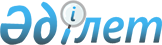 О внесении изменений в решение Уалихановского районного маслихата от 22 декабря 2017 года № 2-20 с "О бюджете Уалихановского района на 2018 -2020 годы"Решение Уалихановского районного маслихата Северо-Казахстанской области от 16 апреля 2018 года № 2-25 с. Зарегистрировано Департаментом юстиции Северо-Казахстанской области 25 апреля 2018 года № 4678
      В соответствии со статьей 106 и пунктом 5 статьи 109 Бюджетного кодекса Республики Казахстан от 4 декабря 2008 года, подпунктом 1) пункта 1 статьи 6 Закона Республики Казахстан от 23 января 2001 года "О местном государственном управлении и самоуправлении в Республике Казахстан", статьи 26 Закона Республики Казахстан от 6 апреля 2016 года "О правовых актах", Уалихановский районный маслихат РЕШИЛ:
      1. Внести в решение Уалихановского районного маслихата от 22 декабря 2017 года № 2-20 с "О бюджете Уалихановского района на 2018-2020 годы" (зарегистрировано в Реестре государственной регистрации нормативных правовых актов за №4484, опубликовано 22 января 2018 года в Эталонном контрольном банке нормативных правовых актов Республики Казахстан) следующие изменения:
      пункт 1 изложить в следующей редакции:
       "1. Утвердить Уалихановский районный бюджет на 2018-2020 годы согласно приложению соответственно, в том числе на 2018 год в следующих объемах:
      1) доходы — 3 158 360 тысяч тенге, в том числе по:
      налоговым поступлениям — 405 766 тысяч тенге;
      неналоговым поступлениям — 22 845 тысяч тенге;
      поступлениям от продажи основного капитала — 11 000 тысяч тенге;
      поступлениям трансфертов — 2 718 749 тысяч тенге;
      2) затраты — 3 159 952,9 тысяч тенге;
      3) чистое бюджетное кредитование — 44 762 тысяч тенге, в том числе:
      бюджетные кредиты – 61 327 тысяч тенге;
      погашение бюджетных кредитов – 16 565 тысяч тенге;
      4) сальдо по операциям с финансовыми активами — 0 тысяч тенге, в том числе:
      приобретение финансовых активов – 0 тысяч тенге;
      поступления от продажи финансовых активов государства – 0 тысяч тенге;
      5) дефицит (профицит) бюджета — - 46 354,9 тысяч тенге;
      6) финансирование дефицита (использование профицита) бюджета – 46 354,9 тысяч тенге, в том числе:
      поступление займов – 61 327 тысяч тенге;
      погашение займов – 16 565 тысяч тенге;
      используемые остатки бюджетных средств – 1592,9 тысяч тенге.".
      Приложение 1 к указанному решению изложить в новой редакции согласно приложению к настоящему решению.
      2. Настоящее решение вводится в действие с 1 января 2018 года. Уалихановский районный бюджет на 2018 год
      Продолжение таблицы
					© 2012. РГП на ПХВ «Институт законодательства и правовой информации Республики Казахстан» Министерства юстиции Республики Казахстан
				
      Председатель

      ХXV сессии VI созыва,

      секретарь Уалихановского

      районного маслихата

Б.Кадиров
Приложение
к решению Уалихановского
районного маслихата
№2-25с от 16 апреля 2018 годаПриложение 1к решению Уалихановского районного маслихата№2-20с от 22 декабря 2017 года
Категория
Категория
Категория
Наименование
Сумма, тысяч тенге
Класс
Класс
Наименование
Сумма, тысяч тенге
Подкласс
Наименование
Сумма, тысяч тенге
1
1
1
2
3
1) Доходы 
3158360
1
Налоговые поступления
405766
01
Подоходный налог
4256
2
Индивидуальный подоходный налог
4256
03
Социальный налог
192939
1
Социальный налог
192939
04
Налоги на собственность
87471
1
Налоги на имущество
70169
3
Земельный налог
852
4
Налог на транспортные средства
10450
5
Единый земельный налог
6000
05
Внутренние налоги на товары, работы и услуги
118600
2
Акцизы
1600
3
Поступления за использование природных и других ресурсов
110000
4
Сборы за ведение предпринимательской и профессиональной деятельности
7000
08
Обязательные платежи, взимаемые за совершение юридически значимых действий и (или) выдачу документов уполномоченными на то государственными органами или должностными лицами
2500
1
Государственная пошлина 
2500
2
Hеналоговые поступления
22845
01
Доходы от государственной собственности
17745
5
Доходы от аренды имущества, находящегося в государственной собственности
4084
7
Вознаграждения по кредитам, выданным из государственного бюджета
19,7
9
Прочие доходы от государственной собственности
13641,3
02
Поступления от реализации товаров (работ, услуг) государственными учреждениями, финансируемыми из государственного бюджета
100
1
Поступления от реализации товаров (работ, услуг) государственными учреждениями, финансируемыми из государственного бюджета
100
06
Прочие неналоговые поступления
5000
1
Прочие неналоговые поступления
5000
3
Поступления от продажи основного капитала
11000
01
Продажа государственного имущества, закрепленного за государственными учреждениями
2000
1
Продажа государственного имущества, закрепленного за государственными учреждениями
2000
03
Продажа земли и нематериальных активов
9000
1
Продажа земли
9000
4
Поступления трансфертов
2718749
02
Трансферты из вышестоящих органов государственного управления
2718749
2
Трансферты из областного бюджета
2718749
Функциональная группа
Функциональная группа
Функциональная группа
Наименование
Сумма, тысяч тенге
Администратор
Администратор
Наименование
Сумма, тысяч тенге
Программа
Наименование
Сумма, тысяч тенге
1
1
1
2
3
2) Затраты
3159952,9
1
Государственные услуги общего характера
267602
112
Аппарат маслихата района (города областного значения)
17008
001
Услуги по обеспечению деятельности маслихата района (города областного значения)
17008
122
Аппарат акима района (города областного значения)
90332
001
Услуги по обеспечению деятельности акима района (города областного значения)
90100
003
Капитальные расходы государственного органа
232
123
Аппарат акима района в городе, города районного значения, поселка, села, сельского округа
113792
001
Услуги по обеспечению деятельности акима района в городе, города районного значения, поселка, села, сельского округа
106152
022
Капитальные расходы государственного органа
7640
459
Отдел экономики и финансов района (города областного значения)
1480
003
Проведение оценки имущества в целях налогообложения
559
010
Приватизация, управление коммунальным имуществом, постприватизационная деятельность и регулирование споров, связанных с этим
921
495
Отдел архитектуры, строительства, жилищно-коммунального хозяйства, пассажирского транспорта и автомобильных дорог района (города областного значения)
16769
001
Услуги по реализации государственной политики на местном уровне в области архитектуры, строительства, жилищно-коммунального хозяйства, пассажирского транспорта и автомобильных дорог 
16769
459
Отдел экономики и финансов района (города областного значения)
28221
001
Услуги по реализации государственной политики в области формирования и развития экономической политики, государственного планирования, исполнения бюджета района и управления коммунальной собственностью района (города областного значения)
28221
2
Оборона
9299
122
Аппарат акима района (города областного значения)
9299
005
Мероприятия в рамках исполнения всеобщей воинской обязанности
5299
006
Предупреждение и ликвидация чрезвычайных ситуаций масштаба района (города областного значения)
3000
007
Мероприятия по профилактике и тушению степных пожаров районного (городского) масштаба, а также пожаров в населенных пунктах, в которых не созданы органы государственной противопожарной службы
1000
3
Общественный порядок, безопасность, правовая, судебная, уголовно-исполнительная деятельность
1500
495
Отдел архитектуры, строительства, жилищно-коммунального хозяйства, пассажирского транспорта и автомобильных дорог района (города областного значения)
1500
019
Обеспечение безопасности дорожного движения в населенных пунктах
1500
4
Образование
1910332
464
Отдел образования района (города областного значения)
242066
009
Обеспечение деятельности организаций дошкольного воспитания и обучения
116132
040
Реализация государственного образовательного заказа в дошкольных организациях образования
125934
464
Отдел образования района (города областного значения)
1587202
003
Общеобразовательное обучение
1541254
006
Дополнительное образование для детей
23564
005
Приобретение и доставка учебников, учебно-методических комплексов для государственных учреждений образования района (города областного значения)
22384
465
Отдел физической культуры и спорта района (города областного значения)
43199
017
Дополнительное образование для детей и юношества по спорту
43199
464
Отдел образования района (города областного значения)
37865
001
Услуги по реализации государственной политики на местном уровне в области образования 
17542
015
Ежемесячная выплата денежных средств опекунам (попечителям) на содержание ребенка-сироты (детей-сирот), и ребенка (детей), оставшегося без попечения родителей
8572
029
Обследование психического здоровья детей и подростков и оказание психолого-медико-педагогической консультативной помощи населению
11751
6
Социальная помощь и социальное обеспечение
257665
464
Отдел образования района (города областного значения)
4643
030
Содержание ребенка (детей), переданного патронатным воспитателям
4643
451
Отдел занятости и социальных программ района (города областного значения)
187314
002
Программа занятости
128739
005
Государственная адресная социальная помощь
19858
007
Социальная помощь отдельным категориям нуждающихся граждан по решениям местных представительных органов
16921
010
Материальное обеспечение детей-инвалидов, воспитывающихся и обучающихся на дому
615
014
Оказание социальной помощи нуждающимся гражданам на дому
21181
451
Отдел занятости и социальных программ района (города областного значения)
43183
001
Услуги по реализации государственной политики на местном уровне в области обеспечения занятости и реализации социальных программ для населения
31029
011
Оплата услуг по зачислению, выплате и доставке пособий и других социальных выплат
411
050
Реализация Плана мероприятий по обеспечению прав и улучшению качества жизни инвалидов в Республике Казахстан на 2012 – 2018 годы
11743
451
Отдел занятости и социальных программ района (города областного значения)
22525
023
Обеспечение деятельности центров занятости населения
22525
7
Жилищно-коммунальное хозяйство
215688
123
Аппарат акима района в городе, города районного значения, поселка, села, сельского округа
120
008
Освещение улиц населенных пунктов
120
495
Отдел архитектуры, строительства, жилищно-коммунального хозяйства, пассажирского транспорта и автомобильных дорог района (города областного значения)
215568
016
Функционирование системы водоснабжения и водоотведения
113368
058
Развитие системы водоснабжения и водоотведения в сельских населенных пунктах
100900
031
Обеспечение санитарии населенных пунктов
1300
8
Культура, спорт, туризм и информационное пространство
171062,5
123
Аппарат акима района в городе, города районного значения, поселка, села, сельского округа
34187
006
Поддержка культурно-досуговой работы на местном уровне
34187
455
Отдел культуры и развития языков района (города областного значения)
25624
003
Поддержка культурно-досуговой работы
25624
465
Отдел физической культуры и спорта района (города областного значения)
16858
001
Услуги по реализации государственной политики на местном уровне в сфере физической культуры и спорта
10820
006
Проведение спортивных соревнований на районном (города областного значения) уровне
1307
007
Подготовка и участие членов сборных команд района (города областного значения) по различным видам спорта на областных спортивных соревнованиях
4731
456
Отдел внутренней политики района (города областного значения)
8091
002
Услуги по проведению государственной информационной политики 
8091
495
Отдел архитектуры, строительства, жилищно-коммунального хозяйства, пассажирского транспорта и автомобильных дорог района (города областного значения)
19765,5
021
Развитие объектов спорта
19765,5
455
Отдел культуры и развития языков района (города областного значения)
35120
006
Функционирование районных (городских) библиотек
34644
007
Развитие государственного языка и других языков народа Казахстана
476
456
Отдел внутренней политики района (города областного значения)
20504
001
Услуги по реализации государственной политики на местном уровне в области информации, укрепления государственности и формирования социального оптимизма граждан
11390
003
Реализация мероприятий в сфере молодежной политики
9114
455
Отдел культуры и развития языков района (города областного значения)
10913
001
Услуги по реализации государственной политики на местном уровне в области развития языков и культуры 
10913
10
Сельское, водное, лесное, рыбное хозяйство, особо охраняемые природные территории, охрана окружающей среды и животного мира, земельные отношения
128401,9
459
Отдел экономики и финансов района (города областного значения)
12053
099
Реализация мер по оказанию социальной поддержки специалистов
12053
462
Отдел сельского хозяйства района (города областного значения)
19727
001
Услуги по реализации государственной политики на местном уровне в сфере сельского хозяйства
19727
473
Отдел ветеринарии района (города областного значения)
84028,9
001
Услуги по реализации государственной политики на местном уровне в сфере ветеринарии
10806
005
Обеспечение функционирования скотомогильников (биотермических ям)
1500
006
Организация санитарного убоя больных животных
2190
007
Организация отлова и уничтожения бродячих собак и кошек
800
009
Проведение ветеринарных мероприятий по энзоотическим болезням животных
5955
010
Проведение мероприятий по идентификации сельскохозяйственных животных
2127
011
Проведение противоэпизоотических мероприятий
46205,9
047
Возмещение владельцам стоимости обезвреженных (обеззараженных) и переработанных без изъятия животных, продукции и сырья животного происхождения, представляющих опасность для здоровья животных и человека
14445
463
Отдел земельных отношений района (города областного значения)
12593
001
Услуги по реализации государственной политики в области регулирования земельных отношений на территории района (города областного значения)
12593
12
Транспорт и коммуникации
36300
495
Отдел архитектуры, строительства, жилищно-коммунального хозяйства, пассажирского транспорта и автомобильных дорог района (города областного значения)
36300
023
Обеспечение функционирования автомобильных дорог
10000
045
Капитальный и средний ремонт автомобильных дорог районного значения и улиц населенных пунктов
25000
039
Субсидирование пассажирских перевозок по социально значимым городским (сельским), пригородным и внутрирайонным сообщениям
1300
13
Прочие
29045
123
Аппарат акима района в городе, города районного значения, поселка, села, сельского округа
12671
040
Реализация мер по содействию экономическому развитию регионов в рамках Программы развития регионов до 2020 года
12671
469
Отдел предпринимательства района (города областного значения)
8815
001
Услуги по реализации государственной политики на местном уровне в области развития предпринимательства
8815
459
Отдел экономики и финансов района (города областного значения)
7559
012
Резерв местного исполнительного органа района (города областного значения) 
7559
14
Обслуживание долга
19,7
459
Отдел экономики и финансов района (города областного значения)
19,7
021
Обслуживание долга местных исполнительных органов по выплате вознаграждений и иных платежей по займам из областного бюджета
19,7
15
Трансферты
133037,8
459
Отдел экономики и финансов района (города областного значения)
133037,8
006
Возврат неиспользованных (недоиспользованных) целевых трансфертов
505,8
024
Целевые текущие трансферты из нижестоящего бюджета на компенсацию потерь вышестоящего бюджета в связи с изменением законодательства
105279
038
Субвенции
22753
051
Трансферты органам местного самоуправления
4500
3) Чистое бюджетное кредитование
44 762
Бюджетные кредиты
61 327
10
Сельское, водное, лесное, рыбное хозяйство, особо охраняемые природные территории, охрана окружающей среды и животного мира, земельные отношения
61 327
459
Отдел экономики и финансов района (города областного значения)
61 327
018
Бюджетные кредиты для реализации мер социальной поддержки специалистов
61 327
Категория
Категория
Категория
Наименование
Сумма, тысяч тенге
Класс
Класс
Наименование
Сумма, тысяч тенге
Подкласс
Наименование
Сумма, тысяч тенге
5
Погашение бюджетных кредитов
16 565
01
Погашение бюджетных кредитов
16 565
1
Погашение бюджетных кредитов, выданных из государственного бюджета
16 565
4) Сальдо по операциям с финансовыми активами
0
Функциональная группа
Функциональная группа
Функциональная группа
Наименование
Сумма, тысяч тенге
Администратор
Администратор
Наименование
Сумма, тысяч тенге
Программа
Наименование
Сумма, тысяч тенге
Приобретение финансовых активов
0
13
Прочие
0
495
Отдел архитектуры, строительства, жилищно-коммунального хозяйства, пассажирского транспорта и автомобильных дорог района (города областного значения)
0
065
Формирование или увеличение уставного капитала юридических лиц
0
Категория
Категория
Категория
Наименование
Сумма, тысяч тенге
Класс
Класс
Наименование
Сумма, тысяч тенге
Подкласс
Наименование
Сумма, тысяч тенге
6
Поступления от продажи финансовых активов государства
0
01
Поступления от продажи финансовых активов государства
0
1
Поступления от продажи финансовых активов внутри страны
0
5) Дефицит (профицит) бюджета
-46 354,9
6) Финансирование дефицита (использование профицита) бюджета
46 354,9
7
Поступления займов
61 327
01
Внутренние государственные займы
61 327
2
Договоры займа
61 327
Функциональная группа
Функциональная группа
Функциональная группа
Наименование
Сумма, тысяч тенге
Администратор
Администратор
Наименование
Сумма, тысяч тенге
Программа
Наименование
Сумма, тысяч тенге
16
Погашение займов
16 565
459
Отдел экономики и финансов района (города областного значения)
16 565
005
Погашение долга местного исполнительного органа перед вышестоящим бюджетом
16 565
Категория
Категория
Категория
Наименование
Сумма, тысяч тенге
Класс
Класс
Наименование
Сумма, тысяч тенге
Подкласс
Наименование
Сумма, тысяч тенге
8
Используемые остатки бюджетных средств
1 592,9
01
Остатки бюджетных средств
1 592,9
1
Свободные остатки бюджетных средств
1 592,9